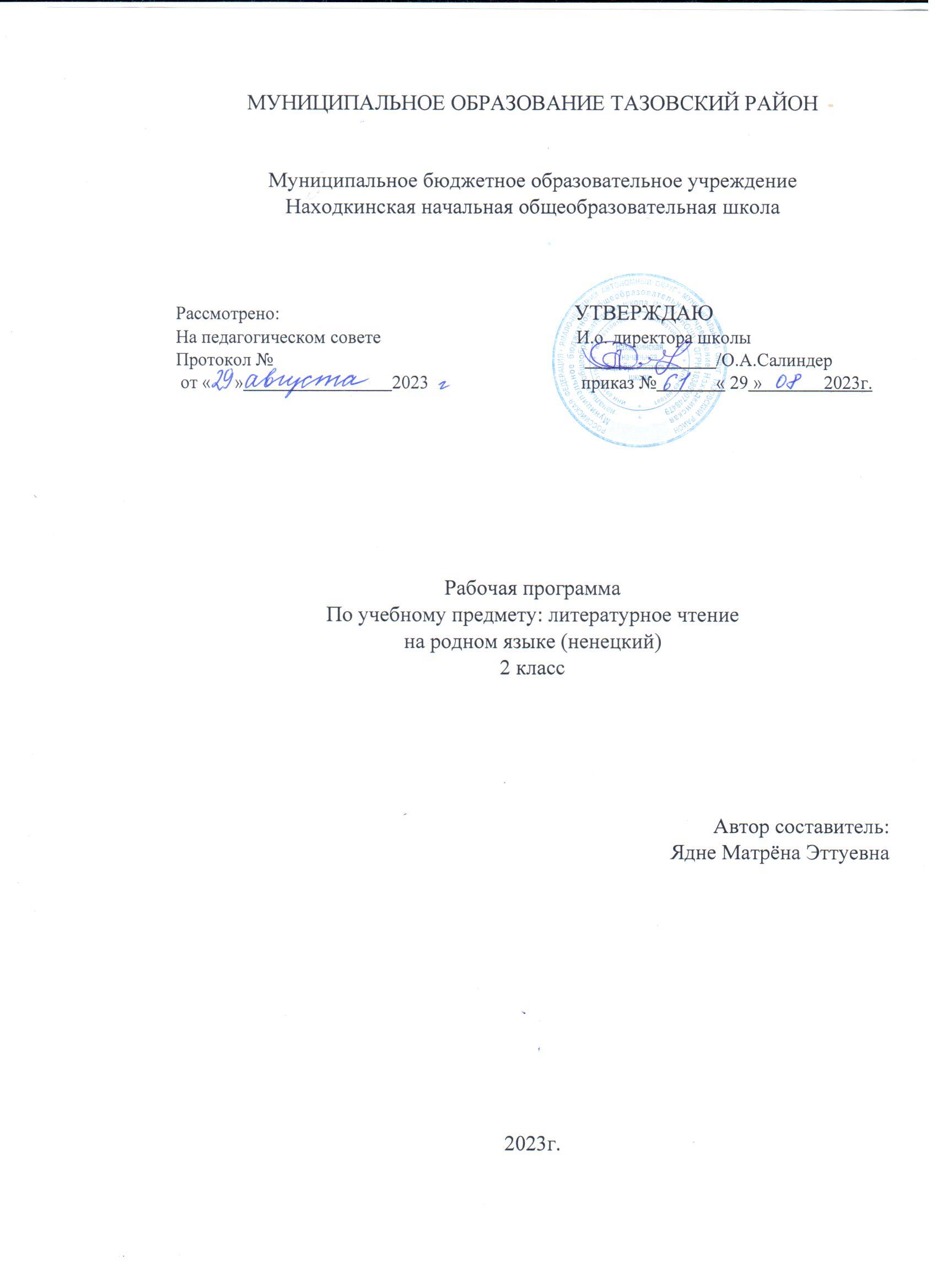 Литературное чтение на родном языкеПояснительная записка	Рабочая  программа предназначена для обучения учащихся общеобразовательной четырёхлетней начальной школы.   Разработана на основе второго варианта примерной программы (Кондаков А.М., Кезина Л.П. «Примерные программы  по учебным предметам. Начальная школа» (Серия «Стандарты второго поколения»)  с учетом межпредметных и внутрипредметных связей, логики учебного процесса, задачи формирования у младшего школьника умения учиться и программ.Используемый УМК: «Школа России»- «Программы по родному языку и чтению для 1-4 классов ненецкой начальной школы Крайнего Севера» Е.Г.Сусой  1994 года издания;- В.Н.Няруй, Л.И.Потапова  «Типовая программа по родному (ненецкому ) языку для 1-9 классов» 2007 года издания.- законов «Об образовании РФ», «О языках народов РФ», «Об образовании в Ямало-Ненецком автономном округе» (М., Салехард, 2002-2003); - «Концепции модели этнической (национальной) школы для коренных малочисленных народов Севера Российской Федерации» (М., 2001);- «Типовой общеобразовательной программы по языкам тунгусо-маньчжурской группы для школ народов Севера» (М., ИНПОФ, 2001);- проекта федерального компонента государственного образовательного стандарта общего образования с русским (родным) языком обучения (М., 2001);-  окружного базисного учебного плана ОУ ЯНАО (вариант с преподаванием родных языков КМНС округа); - Основной образовательной программы 1-4 МКОУ «ТШИ» 1. Планируемый результат освоения программыВ результате изучения курса ненецкого языка по данной программе у выпускника начальной школы будут сформированы  предметные (лингвистические) знания и умения, предусмотренные программой, а также личностные и метапредметные (регулятивные, познавательные, коммуникативные) универсальные учебные действия как основа умения учиться.Личностные:осознание языка как основного средства человеческого общения ;восприятие родного (ненецкого) языка как явления национальной культуры; понимание того, что правильная речь есть показатель индивидуальной культуры человека; способность к самооценке на основе наблюдения за собственной речью.Выпускник получит возможность для формирования: понимания значимости хорошего владения ненецким языком, развития коммуникативного и учебно-познавательного мотивов его освоения; выраженного познавательного интереса к ненецкому языку; сознательного отношения к качеству своей речиМетапредметные:умение использовать язык с целью поиска необходимой информации в различных источниках для решения учебных задач; способность ориентироваться в целях, задачах, средствах и условиях общения; стремление к более точному выражению собственного мнения и позиции; умение задавать вопросы.Предметные:Результатами изучения ненецкого языка в начальной  школе является начальное представления о нормах ненецкого литературного языка (орфоэпических, лексических, грамматических) и правилах речевого этикета; умение применять орфографические правила и правила постановки знаков препинания (в объёме изученного) при записи собственных и предложенных текстов; умение проверять написанное; умение(в объёме изученного)  находить, сравнивать,  классифицировать,  характеризовать такие языковые единицы как звук, буква, часть слова, части речи, простое предложение; способность контролировать свои действия, проверять сказанное и написанное.2. Содержание учебного предмета.Цели и задачи.	Предмет «Ненецкий  язык» играет важную роль в реализации основных целевых установок начального образования: становлении основ гражданской идентичности и мировоззрения; формировании основ умения учиться и способности к организации своей деятельности; духовно-нравственном развитии и воспитании младших школьников. Курс  «Ненецкого языка » реализует познавательную и социокультурные цели:Познавательная цель: ознакомление учащихся с основными положениями науки о языке и формирование на этой основе знаково-символического восприятия, логического мышления и воображения.Социокультурная цель: формирование коммуникативных компетенций учащихся как показателя общей культуры человека, развитие устной и письменной речи.Задачи изучения родного языка:дать учащимся определённый (соответствующий) объём знаний по фонетике, лексике, словообразованию, морфологии, синтаксису;привить умения и навыки пользоваться полученными знаниями на практике;обогащать словарный запас и грамматический строй речи учащихся говорение в соответствии с нормами письменно-литературного языка;сформировать у учащихся прочные орфоэпические, орфографические и пунктуационные навыки; развитие речи, мышления, воображения  школьников, умения выбирать средства языка в  соответствии с особенностями и условиями общения;привить интерес и любовь к родному языку путём раскрытия его своеобразия и характерных особенностей, учет вариантов влияния гортанно-смычных, порядок слов в предложении, наличие послелогов и т. д.;воспитание позитивного эмоционально-ценностного отношения к родному языку, чувства сопричастности к его сохранению его уникальности и чистоты;Главная идея программы по ненецкому языку: – дальнейшее совершенствование владения всеми видами устной и письменной речевой деятельности в разных сферах её использования (тамнатяха’ сававналаханакурма, паднава); - освоение фразеологии ненецкого языка (невхыненэцие” тотрев’ серта сер” лаханава); - овладение элементами театрализации фольклорных и авторских произведений на ненецком языке (лаханакутаддикахадпаднанипадвы” вада”), рассказы (лахарё”), повести (ямб лахарё”); -значительное расширение словарного запаса (ненэйненэця’ вадавнахусувэйвадам’ хамэдамбава); -чтение художественной литературы на ненецком языке (ненэйненэцие”  паднани” падвытолабава); - углубление знаний о языковой системе и стилистике (вада’ нямна ӊока ңамгэм’ теневава); - овладение навыками самостоятельного сочинения (харе” паднатоходава), творческие письменные работы, стихосложение, сочинение сказок;-  формирование целостной картины мира (ила’ саир” техэвыкандатеневава); -дальнейшая социализация личности обучающегося. Школьный курс «Ненэця’ вада» в 1-4 классах рекомендуется преподавать с учетом основ этнической педагогики ненецкого народа: приобщение к материнскому слову должно происходить на фоне этнической культуры и педагогики – «тохолкоб» ненэйненэцяндадарев’ лаханава, илева». Обучение грамоте, говорение, произношение и чтение организуется, прежде всего, на тундровом (письменно-литературном) .Родной (ненецкий) язык выступает не только как «средство общения и познания окружающей действительности, но и как средство фиксации, сохранения национальных, культурных традиций и приобщения к ним последующих поколений.По мере изучения детьми родного языка у них должны сформироваться прочные знания, умения и навыки, среди которых «особо значимы три целевые установки» или компетенции:коммуникативная, языковая и этнокультуроведческая.В целях усиления практической направленности обучения в программы 1-4 классов необходимо включать основы теории ненецкого языка служащие в дальнейшем базой для формирования необходимых речевых умений и навыков связной речи. Важно отразить и те сведения, которые раскрывают богатство и выразительность родного языка.Овладение родным языком, изучение теории и усвоение практической речи должно происходить на фоне знаний этнокультурных традиций ненецкого этноса. Следовательно, «фоновые знания», – это та лингвистико-национально-культурная информация, которую несут в себе языковые единицы, подлежащие усвоению учащимся в 1– 4классах. Так, при изучении лексики ненецкого языка важно заострять внимание учащихся на тех словах, словосочетаниях, предложениях и текстах, которые обозначают реалии этнической культуры и иллюстрируют особенности употребления этих слов в устной и письменной речи. При этом целесообразна группировка и подача слов, фразеологизмов по тематическому принципу. Сквозными темами, отражающими культурно-исторические реалии жизни этноса’’ ненцы’’, естественно, и языка, являются: «Мяд’ тер» (о семье), «Манзарабцо» (о труде), «Ям’ лэтамбава» (об экологии), «Невхылаханако’’, сё’’, хэхэ’’» (о духовной жизни народа – фольклоре, песенном творчестве), «Мя’’, паны’’, мяд’ яел’’» – материальная культура (жилище, одежда, домашняя утварь), «Хан’’» (нарты).Структура  содержания программы по родному (ненецкому) языку: общие сведения о родном языке (вводное занятие);повторение пройденного в начале учебного года;текст, речь, словосочетание, слово;фонетика, лексика, грамматика;виды творческих, устных и письменных работ по развитию связной речи;уровень знаний, умений и навыков учащихся;обобщение и систематизация изученного материала в конце года.	В каждом классе целесообразно предусмотреть вводные уроки (темы) о родном языке, раскрывающие его роль и значение в жизни этноса. Эти уроки дают большие возможности для решения воспитательных задач, создают необходимый эмоциональный настрой, способствующий повышению интереса к предмету «Ненэця' вада» в 1-4 классах. Эти знания систематизируются в разделе «Общие сведения о ненецком языке». Значительное место необходимо отводить повторению пройденного в начале и в конце учебного года.	Изучение раздела «Фонетика, графика, орфоэпия и орфография» должно быть ориентировано на систематизацию материала, усвоенного учащимися в начальной школе, совершенствование навыков произношения и правописания; при этом вся работа строится с учётом фонетических особенностей местного говора и с учётом индивидуальных психолого-физиологических данных ученика. 	Изучение сведений, составляющих содержание раздела «Лексика»,предусматриваетобогащение и активизацию словарного запаса учащихся, ознакомление с различными пластами лексики родного языка; учащиеся постепенно овладевают навыками употребления в речи синонимов, антонимов, омонимов, идиоматических и образных выражений. 	Раздел «Состав слова», «Словообразование»имеют большое значение для усвоения структуры слова и способов словообразования в родном языке. При изучении данного раздела также расширяется словарный запас учащихся, закрепляются орфографические навыки.Изучение раздела «Морфология» предусматривает усвоение частей речи, их грамматических форм и категорий, норм сочетаемости слов, роли частей речи в предложениях и связной речи. Закрепляются навыки употребления слов и словоформ, образования и правописания частей речи, построения связных высказываний.Раздел «Синтаксис и пунктуация»включает сведения о структуре простого предложения (односоставного и двусоставного), о структуре сложного предложения (сложносочинённого и сложноподчинённого), об их роли в устной и письменной речи. На синтаксическом уровне у школьников формируются навыки связной речи.Место учебного предмета  в учебном плане:Освоение ненецкого языка на первой ступени общего образования начинается с курса «Обучение грамоте», который в данной программе рассчитан на 33учебных недели (33 час): 1 ч. в неделю. Курс ненецкого  языка  в 2-4 классе занимает 34 недели, 1 ч. в неделю; за год 34 урокаЦенностные ориентиры  содержания  учебного предмета«Родной (ненецкий) язык»Ведущее место  предмета «Родной язык»  в системе общего образования обусловлено тем, что ненецкий язык является   средством межнационального общения. Изучение родного (ненецкого) языка способствует формированию представлений о языке  как  явлении национальной культуры и основе национального самосознания.В процессе изучения родного (ненецкого) языка у учащихся начальной школы формируется позитивное эмоционально – ценностное отношение к родному языку, стремление к его грамотному использованию, понимание того, что правильная устная и письменная речь является показателем общей культуры человека. Обучающиеся получают  начальное представление о нормах родного литературного языка и правилах речевого этикета, учатся ориентироваться  в целях , задачах, условиях общения, выборе адекватных языковых средств для успешного решения коммуникативных задач.Родной (ненецкий) язык является для учащихся  основой  процесса обучения, средством развития их мышления, воображения, интеллектуальных и творческих способностей, основным каналом социализации личности. Успехи  в  изучении  родного (ненецкого) языка  во многом определяют результаты обучения по другим школьным предметам.Содержательная линия «Система языка»Раздел «Фонетика и графика»Раздел «Орфоэпия»Выпускник получит возможность научиться:соблюдать нормы ненецкого литературного языка в собственной речи и оценивать соблюдение этих норм в речи собеседников (в объёме представленного в учебнике материала);находить при сомнении в правильности постановки ударения или произношения слова ответ самостоятельно (по словарю учебника) либо обращаться за помощью (к учителю, родителям и др.).Раздел «Состав слова (морфемика)»Раздел «Лексика»Раздел «Морфология»Раздел «Синтаксис»Содержательная линия «Орфография и пунктуация»Содержательная линия «Развитие речи»Содержание учебного предметаСодержание курса обучения родному (ненецкому) языку в начальной школе входит:1. Языковой материал (фонетика, лексика, грамматика, графика, орфография, пунктуация).2. Лексика из сферы общения (этикет, этика ненецкой семьи, стойбище, рода, народа).3. Речевые умения (характеризующие степень владения ненецким языком как средством общения) преподаются учителем (преподносятся детям) на фоне этнической культуры и народного воспитания.4. Комплекс знаний и представлений о национально-культурных особенностях.Языковой материал1. ФонетикаЗвуки и буквы. Названия букв. Соотношение букв со звуками речи. Гласные, ассимиляция гласных, долгота и краткость.Звуковые значения: е, ё, ю, я.Согласные твёрдые и мягкие, звонкие и глухие. Стечение согласных. Произношение и обозначение на письме нг.Произношение и написание слов с сочетаниями нз, нг.2. ЛексикаК концу обучения общий объём лексики должен составить примерно 550 слов по следующим тематическим группам:семья – мяд’ тер’’;жилище и предметы обстановки – иле’ мя’’, мяд’ яёл’’;части тела – ненэця’’ нгамза’ пеля’’;одежда – мэтангамгэ’’, паны’’;город и посёлок – мар’’ нябинюдяхарад;школа – школа (аскола);профессии – тохолавыманзая’’;средства передвижения – ядэрць, нгэдалёрцьмэтангамгэ’’;животный и растительный мир – я’ илебця’’, я’ тар’’;времена года – по’ пеля’’.3. ГрамматикаИмя существительное. Существительное в единственном, двойственном и множественном числе. Группы имён существительных.Склонение имён существительных. Основные значения падежей:именительный(обозначение объекта), родительный(обозначение определения субъекта), винительный (обозначение прямого объекта), дательный (место или предмет, ккоторому направлено действие), местный(местонахождение, время действия, орудиедействия), отложительный(место, от которого действие исходит),продольный (место, внутри или вдоль которого совершается действие).Глагол. Виды глагола (на материале слов лексического минимума).Времена глагола. Изменение глагола по лицам и числам. Три типа спряжения глаголов.Имя прилагательное. Изменение прилагательных по числам. Образование имён прилагательных.Местоимение (общее понятие). Личные местоимения первого, второго, третьего лица. Местоимения единственного, двойственного и множественного числа. Личные местоимения в начальной форме.Послелог. Виды послелога (на материале слов лексического минимума). Правила оформления послелога.Предложение. Цель высказывания, интонация. Предложения повествовательные (янамбовнахэтыбада’’ предложения’’), побудительные (нгаркамбовнахэтыбада’’ предложения’’), вопросительные (хонаркохэтыбада’’ предложения). Главные и второстепенные члены предложения (предложения’саць тарана’’, тамнанганивадида). Строение простого предложения (простой предложения’ сертыр’’). Однородные члены предложения (предложения’ нгобто’’ лас пелда).4. Графика. Орфография. Пунктуация.Алфавит, буквы, обозначающие гласные звуки. Буквы, обозначающие согласные звуки. Прописная буква в именах людей, кличках животных; названиях городов, сёл, рек; в начале предложения. Правописание безударных гласных. Правописание слов со звонкими и глухими согласными. Правописание слов с удвоенными согласными. Правописание слов с ь и ъ знаками. Точка, вопросительный и восклицательный знак в конце предложения. Запятая при перечислении.5. Состав словаСлово – вада, слог – вада’ пеля, начало слова – вада’ нгэва, конец слова – вада’ пуданапеля, вада’ ябцо, середина слова – вада’ еръ, первое слово – нерденявада, второе слово – нябимдейвада и т. д. Родственные слова (нгобкадпереня’’ вада’’). Корень и окончание слов (вада’еръ, вада’ мал). Суффиксы (вада’ пеля’’). Однокоренные слова и формы одного и того же слова. Проверяемые и непроверяемые согласные, и гласные в корне слова(нгопой, ябто, ингней, лынзермя). Словообразовательные суффиксы: -я; -ко; -коця; -й; -савэй(-завэй, -цавэй); -сяда (-зяда, -цяда); -хы(-гы, -кы). Слова, образованные с помощью сложения основ.Сфера общения1. Социально-бытовая:Семья (мяд’ тер’’), занятия членов семьи (манзая’’). Профессии (тохолавыманзая’’). Самочувствие (сава, вэвангэва, тэрихылвабтёва). Жилище и предметы обстановки (мя’’, мяд’ яел’’). Друзья (саваня’’). Еда (нгавар’’). Магазин (лабка). Покупки (тэмдавынгамгэ’’). Домашние животные в жизни человека (ненэця’ иланггана тарана’’ илебця’’).2. Учебно-трудовая:Школа (тохолкулва, тохокулвамя”). Распорядок дня (яля’ саир’’ сер’’). Каникулы (нгацекы’’ныланава).3. Социально-культурная:Город, село (мар’’, нюдяхарад), социально-значимые объекты: магазин- (лабка, мехпошив, пошивочная, пошивочный цех – сэдоралва), детский сад – (нюдянгацекы’’ мэлва сад и т. д.). Транспорт (нгэдалерцьмэта’’). Сезонные изменения в природе (по’ пеля’ янггаворма). Отношение к природе (ям’; я’ хобам’ лэтарамбава). Погода (яля’, нум’ хуркангэва). Сказки, песни и стихи (лаханако’’, сё’’,  харе’’  падвывада’’).4. Игровая:Виды и типы игр (сянакова’ тэнз’’). Игры в помещении (мякысянако’’), игры на улице (пихийсянако’’), мужские и женские игры (хасев’’, не сянако’’, сянакубць’’). Комплекс знаний и представленийо национально-культурных особенностях жизни ненцев1. Место расселения народа. Названия населённых пунктов.2. Особенности природно-климатических условий региона: особенности времён года в Арктике, типичные виды трудовой деятельности, типичные животные Севера.3. Факты, относящиеся к истории округа, населённого пункта.4. Произведения ненецкого детского фольклора (сказки, загадки, пословицы, поговорки, песни).5. Произведения ненецких писателей и поэтов.6. Образцы орнаментов.7. Жилище оленеводов – чум, его интерьер.8. Орудия труда и средства передвижения.9. Традиционная мужская и женская одежда.10. Народные детские игры.11. Традиционные виды труда и отдыха.Словари, используемые в процессе обучения родному языкуН.М.ТерещенкоНенецко-русский словарь Ленинград «Просвещение» 2003М.Я.Бармич«Картинный словарь ненецкого языка» Санкт-петербург «Просвещение2003Е.Н.Самойлова Русско-ненецкий тематический Санкт-Петербург «Просвещение» 2002В.Н.Няруй «Ненецко-русский этнопедагогический словарь» Москва «Венгана-Граф» 2012М.Я.Бармич «Практикум по лексике ненецкого языка» (часть1, часть2) Санкт-Петербург издательство «Просвещение» 20033.  Тематическое планированиепо родной литературе- 2 класс (34 часа) /Родная литература/2 класс/Сусой Е.Г.,Рожин А.И. Ненецкий язык.Учебник для 2 кл. СПБ.:"Просвещение" 2002г. 2. 34 чКоммуникативные умения и навыкиЯзыковые знанияЭтнокультуроведческие знанияГоворениеслушание	письмо чтение		фонетические лексические,грамматические (морфологические, синтаксические)знания об истории материальной и духовной  культуре этноса    1 класс2 класс3 класс4 классВыпускник научится:Выпускник научится:Выпускник научится:Выпускник научится:различать звуки и буквы;характеризовать звуки русского и родного языков: гласные ударные/безударные; согласные твёрдые/мягкие, парные/непарные твёрдые и мягкие; согласные звонкие/глухие, парные/непарные звонкие и глухие;знать последовательностьбукв в ненецком алфавите, определять количество звуков и букв в словах, выделять буквы гласных как основные ориентиры при чтении.различать звуки и буквы;проводить фонетико-графический (звуко-буквенный) анализ слов (с использованием элементарной транскрипции):характеризовать звуки русского и родного языков: гласные ударные/безударные; согласные твёрдые/мягкие, парные/непарные твёрдые и мягкие; согласные звонкие/глухие,парные/непарные звонкие и глухие;знать последовательностьбукв в ненецком алфавите, пользоватьсяалфавитом дляупорядочивания слови поиска нужной информации;различать звуки и буквы;характеризовать звуки русского и родного языков: гласные ударные/безударные; согласные твёрдые/мягкие, парные/непарные твёрдые и мягкие; согласные звонкие/глухие,парные/непарные звонкие и глухие;знать последовательностьбукв в ненецком алфавите, пользоваться алфавитом для упорядочивания слови поиска нужной информации.различать звуки и буквы;характеризовать звуки русского и родного языков: гласные ударные/безударные; согласные твёрдые/мягкие, парные/непарные твёрдые и мягкие; согласные звонкие/глухие,парные/непарные звонкие и глухие;знать последовательностьбукв в ненецком алфавите, пользоваться алфавитом дляупорядочивания слови поиска нужной информации.Выпускник получит возможность научиться:проводить фонетико-графический (звукобуквенный) разбор слова самостоятельно по предложенному в учебнике алгоритму,оценивать правильность проведения фонетико-графического (звукобуквенного) разбора словВыпускник получит возможность научиться:проводить фонетико-графический (звукобуквенный) разбор слова самостоятельно по предложенному в учебнике алгоритму,оценивать правильность проведения фонетико-графического (звукобуквенного) разбора словВыпускник получит возможность научиться:проводить фонетико-графический (звукобуквенный) разбор слова самостоятельно по предложенному в учебнике алгоритму,оценивать правильность проведения фонетико-графического (звукобуквенного) разбора словВыпускник получит возможность научиться:проводить фонетико-графический (звукобуквенный) разбор слова самостоятельно по предложенному в учебнике алгоритму,оценивать правильность проведения фонетико-графического (звукобуквенного) разбора слов1 класс2 класс3 класс4 классВыпускник научится:Выпускник научится:Выпускник научится:Выпускник научится:-находить в словах с однозначно выделяемыми морфемами, корень, суффикс.находить в словах соднозначно выделяемыми морфемами, корень, суффикс, основа словаразличать изменяемые и неизменяемые слова;различать родственные(однокоренные) слова и формы слова;находить в словах соднозначно выделяемымиморфемами корень, суффикс, основа словаВыпускник получит возможность научиться:разбирать по составу слова с однозначно выделяемыми морфемами в соответствии с предложенным в учебнике алгоритмом, оценивать правильность проведения разбора слова по составу.Выпускник получит возможность научиться:разбирать по составу слова с однозначно выделяемыми морфемами в соответствии с предложенным в учебнике алгоритмом, оценивать правильность проведения разбора слова по составу.Выпускник получит возможность научиться:разбирать по составу слова с однозначно выделяемыми морфемами в соответствии с предложенным в учебнике алгоритмом, оценивать правильность проведения разбора слова по составу.Выпускник получит возможность научиться:разбирать по составу слова с однозначно выделяемыми морфемами в соответствии с предложенным в учебнике алгоритмом, оценивать правильность проведения разбора слова по составу.1 класс2 класс3 класс4 классВыпускник научится:Выпускник научится:Выпускник научится:Выпускник научится:-определять значение слова по тексту или уточнять с помощью словаря.выявлять слова, значение которых требует уточнения;определять значение слова по тексту или уточнять с помощью словаря.выявлять слова, значение которых требует уточнения;определять значение слова по тексту или уточнять с помощью словаря.Выпускник получит возможность научиться:подбирать синонимы для устранения повторов в тексте;подбирать антонимы для точной характеристики предметов при их сравнении;различать употребление в тексте слов в прямом и переносном значении (простые случаи);оценивать уместность использования слов в тексте;выбирать слова из ряда предложенных для успешного решения коммуникативной задачи.Выпускник получит возможность научиться:подбирать синонимы для устранения повторов в тексте;подбирать антонимы для точной характеристики предметов при их сравнении;различать употребление в тексте слов в прямом и переносном значении (простые случаи);оценивать уместность использования слов в тексте;выбирать слова из ряда предложенных для успешного решения коммуникативной задачи.Выпускник получит возможность научиться:подбирать синонимы для устранения повторов в тексте;подбирать антонимы для точной характеристики предметов при их сравнении;различать употребление в тексте слов в прямом и переносном значении (простые случаи);оценивать уместность использования слов в тексте;выбирать слова из ряда предложенных для успешного решения коммуникативной задачи.Выпускник получит возможность научиться:подбирать синонимы для устранения повторов в тексте;подбирать антонимы для точной характеристики предметов при их сравнении;различать употребление в тексте слов в прямом и переносном значении (простые случаи);оценивать уместность использования слов в тексте;выбирать слова из ряда предложенных для успешного решения коммуникативной задачи.1 класс2 класс3 класс4 классВыпускник научится:Выпускник научится:Выпускник научится:Выпускник научится:-различать слова, называющие предмет, признак предмета, действие предмета.определять грамма-тические признаки имён существительных - число, падеж, склонение;определять грамма-тические признаки имён прилагательных – число;определять грамма-тические признаки глаголов - число, время, лицо.определять грамматические признаки местоимений – число.лицоопределять грамма-тические признаки имён существительных - число, падеж, склонение;определять грамма-тические признаки имён прилагательных - число;определять грамма-тические признаки глаголов — число, время, лицо, спряжение.определять грамматические признаки местоимений – число.лицоВыпускник получит возможность научиться:проводить морфологический разбор имён существительных, имён прилагательных, глаголов по предложенному в учебнике алгоритму; оценивать правильность проведения морфологического разбора;находить в тексте такие части речи, как личные местоимения, послелоги вместе с существительными, к которым они относятсяВыпускник получит возможность научиться:проводить морфологический разбор имён существительных, имён прилагательных, глаголов по предложенному в учебнике алгоритму; оценивать правильность проведения морфологического разбора;находить в тексте такие части речи, как личные местоимения, послелоги вместе с существительными, к которым они относятсяВыпускник получит возможность научиться:проводить морфологический разбор имён существительных, имён прилагательных, глаголов по предложенному в учебнике алгоритму; оценивать правильность проведения морфологического разбора;находить в тексте такие части речи, как личные местоимения, послелоги вместе с существительными, к которым они относятсяВыпускник получит возможность научиться:проводить морфологический разбор имён существительных, имён прилагательных, глаголов по предложенному в учебнике алгоритму; оценивать правильность проведения морфологического разбора;находить в тексте такие части речи, как личные местоимения, послелоги вместе с существительными, к которым они относятся1 класс2 класс3 класс4 классВыпускник научится:Выпускник научится:Выпускник научится:Выпускник научится:выделять слово и предложение из речевого потока;оформлять начало и конец предложения, соблюдать пробелы между словами.классифицироватьпредложения по цели высказывания;находить повество-вательные/побудительные/вопросительные предложения;определять восклицательную/невосклицательную интонацию предложения.различать предложение, словосочетание, слово;устанавливать при помощи смысловых вопросов связь между словами в словосочетании и предложении;классифицировать предложения по цели высказывания, находитьповествовательные/побудительные/вопросительные предложения;находить главные ивторостепенные (без деления на виды) члены предложения.различать предложение, словосочетание, слово;устанавливать при помощи смысловых вопросов связь между словами в словосочетании и предложении;классифицировать предложения по цели высказывания, находить повествовательные/побудительные/вопросительные предложения;определять восклицательную/невосклицательную интонацию предложения;находить главные и второстепенные (без деления на виды) члены предложения;выделять предложения с однородными членами.Выпускник получит возможность научиться:различать второстепенные члены предложения - определения, дополнения, обстоятельства;выполнять в соответствии с предложенным в учебнике алгоритмом разбор простого предложения (по членам предложения, синтаксический), оценивать правильность разбора;различать простые и сложные предложения.Выпускник получит возможность научиться:различать второстепенные члены предложения - определения, дополнения, обстоятельства;выполнять в соответствии с предложенным в учебнике алгоритмом разбор простого предложения (по членам предложения, синтаксический), оценивать правильность разбора;различать простые и сложные предложения.Выпускник получит возможность научиться:различать второстепенные члены предложения - определения, дополнения, обстоятельства;выполнять в соответствии с предложенным в учебнике алгоритмом разбор простого предложения (по членам предложения, синтаксический), оценивать правильность разбора;различать простые и сложные предложения.Выпускник получит возможность научиться:различать второстепенные члены предложения - определения, дополнения, обстоятельства;выполнять в соответствии с предложенным в учебнике алгоритмом разбор простого предложения (по членам предложения, синтаксический), оценивать правильность разбора;различать простые и сложные предложения.1 класс2 класс3 класс4 классВыпускник научится:Выпускник научится:Выпускник научится:Выпускник научится:правильно писать «ця», «нг» и «нз»»коця»писать заглавную букву в начале предложения и в именах собственных;безошибочно списыватьтекст;писать под диктовку учителя и самостоятельно отдельные слова и простые предложения (в случаях где орфоэпия и орфография совпадают).правильно писать «ця», «нг» и «нз»»коця»применять правилаправописания (в объеме содержания курса); определять (уточнять)написание слова по орфографическому словарю учебника;безошибочно списывать текст;писать под диктовкутексты слов в соответствии сизученными правиламиправописания.правильно писать «ця», «нг» и «нз»»коця»применять правила правописания (в объеме содержания курса);определять (уточнять) написание слова по орфографическому словарю учебника;безошибочно списывать текст писать под диктовку тексты в соответствии с изученными правилами правописания;проверять собственный и предложенный тексты, находить и исправлять орфографические и пунктуационные ошибки.применять правила правописания (в объеме содержания курса);определять (уточнять) написание слова по орфографическому словарю учебника;безошибочно списывать тексты;писать под диктовку тексты в соответствии с изученными правилами правописания;проверять собственный и предложенный тексты, находить и исправлять орфографические и пунктуационные ошибки.Выпускник получит возможность научиться:осознавать место возможного возникновения орфографической ошибки;подбирать примеры с определённой орфограммой;составлении собственных текстов перефразировать записываемое, чтобы избежать орфографических и пунктуационных ошибок;при работе над ошибками осознавать причины появления ошибки и определять способы действий, помогающих предотвратить её в последующих письменных работах.Выпускник получит возможность научиться:осознавать место возможного возникновения орфографической ошибки;подбирать примеры с определённой орфограммой;составлении собственных текстов перефразировать записываемое, чтобы избежать орфографических и пунктуационных ошибок;при работе над ошибками осознавать причины появления ошибки и определять способы действий, помогающих предотвратить её в последующих письменных работах.Выпускник получит возможность научиться:осознавать место возможного возникновения орфографической ошибки;подбирать примеры с определённой орфограммой;составлении собственных текстов перефразировать записываемое, чтобы избежать орфографических и пунктуационных ошибок;при работе над ошибками осознавать причины появления ошибки и определять способы действий, помогающих предотвратить её в последующих письменных работах.Выпускник получит возможность научиться:осознавать место возможного возникновения орфографической ошибки;подбирать примеры с определённой орфограммой;составлении собственных текстов перефразировать записываемое, чтобы избежать орфографических и пунктуационных ошибок;при работе над ошибками осознавать причины появления ошибки и определять способы действий, помогающих предотвратить её в последующих письменных работах.1 класс2 класс3 класс4 классВыпускник научится:Выпускник научится:Выпускник научится:Выпускник научится:--самостоятельно озаглавливать текст;составлять план текста;сочинять письма, поздравительные открытки, записки и другие небольшие тексты для конкретных ситуаций общения.оценивать правильность (уместность) выбора языковых и неязыковых средств устного общения на уроке, в школе, в быту, со знакомыми и незнакомыми, с людьми разного возраста;соблюдать в повседневной жизни нормы речевого этикета и правила устного общения (умение слышать, точно реагировать на реплики, поддерживать разговор);выражать собственное мнение, аргументировать его с учётом ситуации общения;самостоятельно озаглавливать текст;составлять план текста;сочинять письма, поздравительные открытки, записки и другие небольшие тексты для конкретных ситуаций общения.Выпускник получит возможность научиться:создавать тексты по предложенному заголовку;подробно или выборочно пересказывать текст;пересказывать текст от другого лица;составлять устный рассказ на определённую тему с использованием разных типов речи: описание, повествование, рассуждение;анализировать и корректировать тексты с нарушенным порядком предложений, находить в тексте смысловые пропуски;корректировать тексты, в которых допущены нарушения культуры речи;анализировать последовательность собственных действий при работе над изложениями и сочинениями и соотносить их с разработанным алгоритмом; оценивать правильность выполнения учебной задачи: соотносить собственный текст с исходным (для изложений) и с назначением, задачами, условиями общения (для самостоятельно создаваемых текстов);соблюдать нормы речевого взаимодействия при интерактивном общении (sms-сообщения, электронная почта, Интернет и другие виды и способы связи).Выпускник получит возможность научиться:создавать тексты по предложенному заголовку;подробно или выборочно пересказывать текст;пересказывать текст от другого лица;составлять устный рассказ на определённую тему с использованием разных типов речи: описание, повествование, рассуждение;анализировать и корректировать тексты с нарушенным порядком предложений, находить в тексте смысловые пропуски;корректировать тексты, в которых допущены нарушения культуры речи;анализировать последовательность собственных действий при работе над изложениями и сочинениями и соотносить их с разработанным алгоритмом; оценивать правильность выполнения учебной задачи: соотносить собственный текст с исходным (для изложений) и с назначением, задачами, условиями общения (для самостоятельно создаваемых текстов);соблюдать нормы речевого взаимодействия при интерактивном общении (sms-сообщения, электронная почта, Интернет и другие виды и способы связи).Выпускник получит возможность научиться:создавать тексты по предложенному заголовку;подробно или выборочно пересказывать текст;пересказывать текст от другого лица;составлять устный рассказ на определённую тему с использованием разных типов речи: описание, повествование, рассуждение;анализировать и корректировать тексты с нарушенным порядком предложений, находить в тексте смысловые пропуски;корректировать тексты, в которых допущены нарушения культуры речи;анализировать последовательность собственных действий при работе над изложениями и сочинениями и соотносить их с разработанным алгоритмом; оценивать правильность выполнения учебной задачи: соотносить собственный текст с исходным (для изложений) и с назначением, задачами, условиями общения (для самостоятельно создаваемых текстов);соблюдать нормы речевого взаимодействия при интерактивном общении (sms-сообщения, электронная почта, Интернет и другие виды и способы связи).Выпускник получит возможность научиться:создавать тексты по предложенному заголовку;подробно или выборочно пересказывать текст;пересказывать текст от другого лица;составлять устный рассказ на определённую тему с использованием разных типов речи: описание, повествование, рассуждение;анализировать и корректировать тексты с нарушенным порядком предложений, находить в тексте смысловые пропуски;корректировать тексты, в которых допущены нарушения культуры речи;анализировать последовательность собственных действий при работе над изложениями и сочинениями и соотносить их с разработанным алгоритмом; оценивать правильность выполнения учебной задачи: соотносить собственный текст с исходным (для изложений) и с назначением, задачами, условиями общения (для самостоятельно создаваемых текстов);соблюдать нормы речевого взаимодействия при интерактивном общении (sms-сообщения, электронная почта, Интернет и другие виды и способы связи).Технические средства обученияТехнические средства обучения1. Классная магнитная доска. 
2. Интерактивная доска. 
3. Компьютер с принтером. 
4. Ксерокс. 5. МедиапроекторОборудование классаОборудование классаУченические  двухместные столы с комплектом стульев.Стол учительский с тумбой.Шкафы для хранения учебников, дидактических материалов, пособий и т.д.Настенные доски для вывешивания иллюстративного  материалаПодставки для книг, держатели для схем и таблиц и т.д.Ученические  двухместные столы с комплектом стульев.Стол учительский с тумбой.Шкафы для хранения учебников, дидактических материалов, пособий и т.д.Настенные доски для вывешивания иллюстративного  материалаПодставки для книг, держатели для схем и таблиц и т.д.Наименование раздела программы№п/пНаименование тем и разделовКоличество часовВиды учебной деятельностиМаня школава 12 ч Раздел 1: 1 триместр - 12 ч1 Е.Сусой. Нерденя урок нерцюй яляхана1Осмысливать значение понятий: малая Родина, Родина, Отечества, Отчизна. Маня школава2  Е.Г.Сусой.  Тохолкова-тоходанва по нерденя яля  1Уметь читать осознанно  и выразительно художественный текст;определять тему и главную мысль 3  А. Пырерка. Нюртей урок.  1Работать с текстом, прочитать самостоятельно; уметь находить ответы на вопросы (тест) 4 А. Рожин. Хацявыд янолара1Формулировать главную мысль текстов. Уметь читать выразительно, осознанно вслух текст ,соблюдая орфоэпические нормы ненецкого литературного языка;5  А.Пырерка. Школан хэванзь идей  1Обсуждать и объяснять в группах правила поведения в тундре во время пурги. Анализировать народные ненецкие  приметы, связанные с погодой. Соотносить свои наблюдения с опытом народа, отражённых в приметах. Прочитать самостоятельно тексты, определить особенность каждого: цель, художественные средства.6 А.Рожин. Ныланалва комнатхана 1Участвовать в беседе «Зимние каникулы». Создавать устно небольшой рассказ по теме «На зимних каникулах в тундре»7 Е.Сусой. Нарка нина нядабива  1Описывать и характеризовать признак времени года. Рассказать о труде людей в осеннее время.  Анализировать народные ненецкие  приметы, связанные с погодой, проверять их достоверность. Уметь отвечать на вопросы.8В.Ледков. Нумгы  1Уметь читать выразительно, соблюдая орфоэпические нормы ненецкого литературного языка, рассказать о труде оленеводов. 9  В.Осеева. Ненэй ня  1Объяснять смысл и значение названия произведения; определять жанр и тему; формулировать главную мысль; составлять план текста; делить текст на части. 10 В. Ледков. Хан нэ А. Рожин. Харта тюркосавэй.  1Уметь высказывать оценочные суждения о прочитанном произведении.11  Н. Артюхова.  Пинхаднэ нюмдевы 1Формулировать главную мысль; составлять план текста; делить текст на части. Уметь высказывать оценочные суждения о прочитанном произведении.12  Е.Сусой. Сэр ненянг.  1Описывать и характеризовать признак времени года.  Анализировать народные ненецкие  приметы, связанные с погодой. Соотносить свои наблюдения с опытом народа, отражённых в приметах.Формулировать главную мысль;  выразительно  читать.13А. Пырерка. Сырэй вымна 1. Уметь читать выразительно, осознанно вслух текст.14  А.Пырерка. Падтангу.  1Участвовать в беседе «Зимние каникулы». Создавать устно небольшой рассказ по теме «На зимних каникулах в тундре 15 Е. Сусой. Едэй пон тэвына  1Уметь читать выразительно, осознанно вслух текст,соблюдая  нормы ненецкого литературного языка 16  И.Юганпелик. Мякана минава  1Уметь читать стихотворные произведения выразительно, рисовать словесные картины Лаханако17 Евако не нацекы  1Воспринимать на слух фольклорное произведение.Сравнивать сказки по темам, называть жанры, характеризовать их особенности.Уметь высказывать оценочные суждения о прочитанном произведении (герое, событии).Уметь читать нараспев ненецкие сказки18Серота нявако  1Уметь читать осознанно вслух тексты,соблюдая орфоэпические нормы ненецкого литературного языка;читать выразительно художественный текст;определять тему и главную мысль произведения19 Хутий 1Уметь высказывать оценочные суждения о прочитанном произведении (герое, событии).Уметь читать нараспев ненецкие сказки; определять тему и главную мысль произведенияЧитать по ролям.Уметь переводить с ненецкого на русский языкМанзаи тэнз20 Вэнеко нядамда пю ма 1Воспринимать на слух фольклорное произведение.Сравнивать сказки по темам, называть жанры, характеризовать их особенности.Уметь высказывать оценочные суждения о прочитанном произведении.21   К. Ушинский. Теня няби Харё  1Уметь читать осознанно вслух тексты, определять тему и главную мысль произведенияЧитать по ролям.Уметь переводить с ненецкого на русский язык22  К.Ушинский. Хаер няби нув пану  1Объяснять смысл и значения названия текста; формулировать главную мысль текста; пересказывать своими словами части текста23Васабтеда варк1Уметь определять тему и главную мысль произведения, составлять вопросы по тексту.24Тэвасико маянд  еревома 1Выразительно прочитать, соблюдая орфоэпические нормы ненецкого литературного языка25  Нюкубц.  Тюли се.  1Уметь читать осознанно вслух тексты;читать выразительно художественный текст;определять тему и главную мысль произведенияХарна мяканана26  Е. Сусой. Мяна тер  1Объяснять смысл и значения названия текста; формулировать главную мысль текста; пересказывать своими словами части текста27 Е. Сусой. Небякокова 1Уметь определять тему и главную мысль произведения, составлять вопросы по тексту.28  Б.Окотэтто. Я стала большой.  1Уметь читать стихотворные произведения наизусть (по выбору), рисовать словесные картины29  Е. Сусой. Весна.  1Описывать и характеризовать признак времени года30Е.Сусой. Мамин праздник.  1Определить роль женщины –матери в жизни человека.По ямбан тохоламбавына тензибтембива31 В. Бороздин. Ю. Гагарин тирома  1Объяснять смысл и значения названия произведения. Прочитать самостоятельно текс и формулировать главную мысль текста. Анализировать особенность авторских выразительных средств.Уметь читать, соблюдая логическое ударение, отвечать на вопросы32  А. Рожин. Снаряд лабарама.  1определять жанр и тему; формулировать главную мысль; составлять план текста; делить текст на части. Уметь высказывать оценочные суждения о прочитанном произведении.33 А. Пырерка.  нюдяко нядангода 1Уметь читать выразительно, осознанно вслух текст, соблюдая орфоэпические нормы ненецкого литературного языка.  Перевести фрагмент текста на русский язык. Уметь высказывать оценочные суждения о прочитанном произведении,По ямбан тохоламбавына тензибтембива34По ямбан тохоламбавына тензибтембива1Уметь читать выразительно, осознанно вслух текст.